Ecole Intermédiaire Lawrence Grassi Middle School Council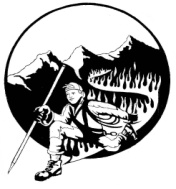 Meeting/Staff Room LGMS					MINUTES OF MEETINGDate: Thursday, October 15, 2015Attendees:  Adrienne Lawlor (chair), Dana Williamson (Treasurer), Kat Wiebe (Secretary), Nadine Trottier (Principal), Craig Kestle (Vice Principal), Megan Thomson, (Communications Coordinator) Karen Briere, Nancy PollardRegrets: Michele Kiist, Andrea Rankin, Rhona Griffin, Simon OrellItemAction1Call to order6:30 (Adrienne)2Adoption (amendment) of Agenda1st Dana, 2nd Kat3Confirmation/Approval of Past MinutesSept Minutes approved. 1st Megan, 2nd Kat4Special Guest: Nancy Pollard, WILDNancy presented a video about WILD (Wisdom Inquiry Learning Doing), a grade 8 experiential/outdoor education class she runs in Rocky View, which integrates curriculum and outdoor learning. Discussion followed about Alpenglow transition to grade 7, what are the outdoor education opportunities offered in CRPS, and is there possibility to run a WILD-like program at LGMS. Craig and Nadine expressed concerns about excluding many students if there’s only one class, and overloading teachers. They also said that CRPS is building more and more outdoor education opportunities for all students. 5We have volunteer forms back and they are ready to be used. Kat will send names/phone nbrs to relevant teachers and the completed forms will be housed in the Parent council binder in the mailboxes.6Next meeting: Thursday, Nov. 19, 6:30 – 7:457Rest of agenda deferred to November meeting.8MEETING ADJOURNED